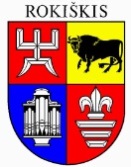 ROKIŠKIO RAJONO SAVIVALDYBĖS TARYBASPRENDIMASDĖL ROKIŠKIO RAJONO SAVIVALDYBĖS PRIORITETINIŲ RENGINIŲ SĄRAŠO SUDARYMO IR FINANSAVIMO TVARKOS APRAŠO PATVIRTINIMO2020 m. vasario 27 d. Nr. TS-Rokiškis	Vadovaudamasi Lietuvos Respublikos vietos savivaldos įstatymo 16 straipsnio 2 dalies 18 punktu,  Rokiškio rajono savivaldybės taryba n u s p r e n d ž i a: 	Patvirtinti Rokiškio rajono savivaldybės prioritetinių renginių sąrašo sudarymo ir finansavimo tvarkos aprašą (pridedama).Šis sprendimas per vieną mėnesį gali būti skundžiamas Regionų apygardos administraciniam teismui, skundą (prašymą) paduodant bet kuriuose šio teismo rūmuose, Lietuvos Respublikos administracinių bylų teisenos įstatymo nustatyta tvarka.Savivaldybės meras				Ramūnas GodeliauskasIrena MatelienėRokiškio rajono savivaldybės tarybaiTEIKIAMO SPRENDIMO PROJEKTO„DĖL ROKIŠKIO RAJONO SAVIVALDYBĖS PRIORITETINIŲ RENGINIŲ SĄRAŠO SUDARYMO IR FINANSAVIMO TVARKOS APRAŠO PATVIRTINIMO“  AIŠKINAMASIS RAŠTAS2020-02-27Rokiškis	Parengto sprendimo projekto tikslai iš uždaviniai. Sprendimo tikslas – patvirtinti reikšmingiausių Rokiškio rajono renginių pripažinimo prioritetiniais ir finansavimo tvarką, užtikrinti Rokiškio rajone organizuojamų renginių įvairovę, atitinkančią gyventojų kultūrinius ir laisvalaikio poreikius, didinti kultūrinį-meninį išprusimą, tęsti kultūrines tradicijas, aktyvinti sportinę veiklą, formuoti patrauklų rajono įvaizdį.	Šiuo metu esantis teisinis reglamentavimas. Lietuvos Respublikos vietos savivaldos įstatymas Rokiškio rajono savivaldybės administracijos direktoriaus 2015 m. rugsėjo 11 d. įsakymas Nr. AV-715 ,,Dėl Rokiškio rajono savivaldybės biudžeto projekto rengimo tvarkos“;Rokiškio rajono savivaldybės tarybos 2016 m. vasario 19 d. sprendimas Nr. TS-21 ,,Dėl Rokiškio rajono savivaldybės strateginio planavimo organizavimo tvarkos aprašo patvirtinimo“ 1 punktu patvirtintas Rokiškio rajono savivaldybės strateginio planavimo organizavimo tvarkos aprašu. 	Spendimo projekto esmė. Situacijos aprašymas ir poreikis patvirtinti Tvarkos aprašą:	1. Vadovaujantis Rokiškio rajono savivaldybės biudžeto projekto rengimo tvarka, asignavimų valdytojas (Švietimo, kultūros ir sporto skyrius) iki einamųjų metų spalio 10 d. pateikia Finansų skyriui kuruojamos programos lėšų planą. Kasmet numatant lėšas pagal praėjusių metų biudžeto sąmatą, galima objektyviai įvertinti tik rajono biudžetinių įstaigų organizuojamų renginių poreikį.  Tačiau Rokiškio rajone reikšmingus renginius organizuoja visuomeninės organizacijos, viešosios įstaigos, asociacijos. Paminėtini renginiai „Samson Rally Rokiškis“, Klasikinės muzikos festivalis ir kt. Nevyriausybinių organizacijų poreikio prašymai nepriimami be tikslinio konkurso. Patvirtinus šį tvarkos aprašą, nevyriausybinės organizacijos taps lygiavertėmis pareiškėjomis dalyvauti prioritetinių renginių sąrašo sudarymo ir  finansavimo atrankoje, jų organizuojamų rajonui  reikšmingų renginių kofinansavimo lėšų poreikis bus įvertintas planuojant biudžeto lėšas.   	2. Pagal šiuo metu įprastą planavimo procesą, į Rokiškio rajono renginių programą automatiškai įtraukiami valstybinių švenčių renginiai, miesto šventė, Kalėdų šventinio laikotarpio renginiai, seniūnijų kultūrinės veiklai skirtos lėšos. Kiti renginiai įtraukiami/neįtraukiami Švietimo, kultūros ir sporto skyriaus specialistų kultūrai nuožiūra pagal paskelbtus valstybės metus ar žinomus savivaldybės teminius metus. Patvirtinus Tvarkos aprašą, iš Rokiškio rajono renginių programos lėšų finansuojami renginiai bus pagrįsti motyvuotu Rokiškio rajono savivaldybės Kultūros ir turizmo tarybos narių vertinimu, svarstomi ir tvirtinami Savivaldybės taryboje.  	3. Rokiškio rajono renginiu Tvarkos aprašo projekte numatyti kriterijai (5 punktas), renginių grupės (6 punktas) ir kitos vertinimo sąlygos (11 punktas, 12 punktas) leis užtikrinti renginių įvairovę, kurioje bus išlaikyta pusiausvyra tarp tradicinio ir šiuolaikiško meno, valstybinių švenčių ir pramoginių bei laisvalaikio renginių, bus atsižvelgta į renginio prieinamumą, organizatorių patirtį ir profesionalumą. 	Galimos pasekmės, priėmus siūlomą tarybos sprendimo projektą:teigiamos – vadovaujantis Tvarkos aprašu bus priimtas motyvuotas, skaidrus, pagrįstas sprendimas, kokius ateinančių metų renginius finansuoti iš Rokiškio rajono savivaldybės biudžeto, bus racionaliai planuojamos renginių programos lėšos. neigiamos – nėra.	Finansavimo šaltiniai ir lėšų poreikis. Sprendimui įgyvendinti lėšų nereikės.	Suderinamumas su Lietuvos Respublikos galiojančiais teisės norminiais aktais. Projektas neprieštarauja galiojantiems teisės aktams.	Sprendimo nauda Rokiškio rajono gyventojams. Užtikrinti Rokiškio rajone organizuojamų renginių įvairovę, atitinkančią gyventojų kultūrinius ir laisvalaikio poreikius, didinti kultūrinį-meninį išprusimą, tęsti kultūrines tradicijas, aktyvinti sportinę veiklą, formuoti patrauklų rajono įvaizdį.	Finansavimo šaltiniai ir lėšų poreikis. Sprendimui įgyvendinti lėšų nereikės.               Suderinamumas su Lietuvos Respublikos galiojančiais teisės norminiais aktais. Projektas neprieštarauja galiojantiems teisės aktams.               Antikorupcinis vertinimas. Atliktas antikorupcinis teisės akto projekto vertinimas, parengta pažyma.Švietimo, kultūros ir sporto skyriaus vyriausioji specialistė		Irena Matelienė